Пояснительная записка к  учебному плануВ соответствии с Законом РФ «Об образовании» (п.4 ст.7) МБДОУ  д/с- о/в  № 27 реализует Основную общеобразовательную программу – образовательную программу дошкольного образования муниципального бюджетного дошкольного образовательного учреждения детский сад общеразвивающего вида № 27 станицы Казанская  
    Учебный план МБДОУ д/с-о/в № 27 составлен на основе «Программы  дошкольного  образования «От рождения до школы» Н. Е. Вераксы, Т. С. Комаровой,  М. А. Васильевой, 2015г. с учётом нормативно - правовых документов и локальных актов.Основная цель учебного плана: Регламентация учебно - познавательной деятельности.Воспитательно-образовательный процесс построен с учетом контингента воспитанников, их индивидуальных и возрастных особенностей, социального заказа родителей.При организации воспитательно-образовательного процесса необходимо обеспечить единство воспитательных, развивающих и обучающих целей и задач, при этом следует решать поставленные цели и задачи, избегая перегрузки детей, на необходимом и достаточном материале, максимально приближаясь к разумному «минимуму».Учебный план реализуется в ходе организованно образовательной деятельности.Максимальный объём нагрузки детей во время образовательной деятельности соответствует требованиям государственного образовательного стандарта. В сетке учебного плана выдерживаются санитарно – гигиенические  нормативы (СанПиН 2.4.1.3049 – 13) согласно Постановлению от 29 мая 2013 г. № 28564 Министерства здравоохранения РФ).Для детей:    4-го года жизни - не более 15 минут, для детей 5-го года жизни - не более   20 минут, для детей 6-го года жизни - не более 25 минут, а для  детей   7-го года  жизни  -  не  более  30  минут.  Максимально допустимый объем образовательной нагрузки в первой  половине  дня  в  младшей  и   средней группах не превышает 30  и  40  минут  соответственно,  а  в    старшей и подготовительной 45 минут и 1,5 часа соответственно. В середине времени, отведенного  на  организованно  образовательную  деятельность,     проводят физкультминутку. Перерывы между  периодами    образовательной деятельности - не менее 10 минут.         Организованная образовательная деятельность с детьми старшего дошкольного возраста может осуществляться во второй половине дня после дневного  сна,  но  не   чаще 2 - 3 раз в неделю. Ее  продолжительность  должна  составлять  не   более 25 - 30  минут  в  день.  В  середине      образовательной деятельности статического характера проводят физкультминутку.В учебный план включены четыре направления, обеспечивающие  познавательно-речевое, социально-личностное, художественно-эстетическое и физическое развитие воспитанников.Общая учебная нагрузка (организованно образовательная деятельность) по всем направлениям развития составляет:во II младшей группе – 10(СанПиН – 10)в средней группе – 10 + 2(СанПиН – 12)в старшей группе – 13 + 2(СанПиН – 15)в подготовительной группе – 14+ 3(СанПиН – 17)Федеральный компонент сохранен полностью.Данный учебный план  гарантирует подготовку детей к школьному обучению.                                                   Организованно образовательная деятельность проводится с воспитанниками с сентября по май. В летний период организованно образовательная деятельность не  проводится (проводятся спортивные и подвижные игры, спортивные праздники, экскурсии, а также увеличивается продолжительность прогулок).Учебный планобразовательной нагрузки по образовательным областямв группах  общеразвивающей  направленностиПлан  организованно- образовательной нагрузки представлен на каждую возрастную группу и предусматривает объем образовательной нагрузки на неделю, год. «От рождения до школы» под редакцией Н.Е.Вераксы, Т. С. Комаровой, М.А.Васильевой «От рождения до школы» под редакцией Н.Е.Вераксы, Т. С. Комаровой, М.А.Васильевой «От рождения до школы» под редакцией Н.Е.Вераксы, Т. С. Комаровой, М.А.Васильевой «От рождения до школы» под редакцией Н.Е.Вераксы, Т. С. Комаровой, М.А.Васильевой «От рождения до школы» под редакцией Н.Е.Вераксы, Т. С. Комаровой, М.А.Васильевой «От рождения до школы» под редакцией Н.Е.Вераксы, Т. С. Комаровой, М.А.Васильевой «От рождения до школы» под редакцией Н.Е.Вераксы, Т. С. Комаровой, М.А.Васильевой «От рождения до школы» под редакцией Н.Е.Вераксы, Т. С. Комаровой, М.А.Васильевой «От рождения до школы» под редакцией Н.Е.Вераксы, Т. С. Комаровой, М.А.Васильевой «От рождения до школы» под редакцией Н.Е.Вераксы, Т. С. Комаровой, М.А.Васильевой «От рождения до школы» под редакцией Н.Е.Вераксы, Т. С. Комаровой, М.А.Васильевой «От рождения до школы» под редакцией Н.Е.Вераксы, Т. С. Комаровой, М.А.ВасильевойОсновная общеобразовательная программа дошкольного образованияОсновная общеобразовательная программа дошкольного образованияВозрастные группыВозрастные группыВозрастные группыВозрастные группыВозрастные группыВозрастные группыВозрастные группыВозрастные группыВозрастные группыВозрастные группыОсновная общеобразовательная программа дошкольного образованияОсновная общеобразовательная программа дошкольного образованиямладшаямладшаясредняясредняясредняястаршаястаршаястаршаяподготовительная подготовительная Основная общеобразовательная программа дошкольного образованияОсновная общеобразовательная программа дошкольного образования                                                Количество занятий                                                Количество занятий                                                Количество занятий                                                Количество занятий                                                Количество занятий                                                Количество занятий                                                Количество занятий                                                Количество занятий                                                Количество занятий                                                Количество занятийОсновная общеобразовательная программа дошкольного образованияОсновная общеобразовательная программа дошкольного образованияв неделюв годв неделюв неделюв годв неделюв годв неделюв неделюв год                                           Познавательно-речевое направление                                           Познавательно-речевое направление                                           Познавательно-речевое направление                                           Познавательно-речевое направление                                           Познавательно-речевое направление                                           Познавательно-речевое направление                                           Познавательно-речевое направление                                           Познавательно-речевое направление                                           Познавательно-речевое направление                                           Познавательно-речевое направление                                           Познавательно-речевое направление                                           Познавательно-речевое направлениеПознание      Ознакомление с окружающими миром/развитие познавательно – исследовательской деятельностиПознание      Ознакомление с окружающими миром/развитие познавательно – исследовательской деятельности--0,50,50,50,518180,50,518180,50,50,50,51818Познание Формирование элементарных математических представленийПознание Формирование элементарных математических представлений113613622   72Развитие речи. Развитие речи. 11362722272Художественно - эстетическое направлениеХудожественно - эстетическое направлениеХудожественно - эстетическое направлениеХудожественно - эстетическое направлениеХудожественно - эстетическое направлениеХудожественно - эстетическое направлениеХудожественно - эстетическое направлениеХудожественно - эстетическое направлениеХудожественно - эстетическое направлениеХудожественно - эстетическое направлениеХудожественно - эстетическое направлениеХудожественно - эстетическое направлениеРисование1362722272Аппликация0,5180,5180,50,518Лепка0,5180,5180,50,518Музыкальное 2722722272Физическая культура.Физическая культура.Физическая культура.Физическая культура.Физическая культура.Физическая культура.Физическая культура.Физическая культура.Физическая культура.Физическая культура.Физическая культура.Физическая культура.Физкультурное 3108310833108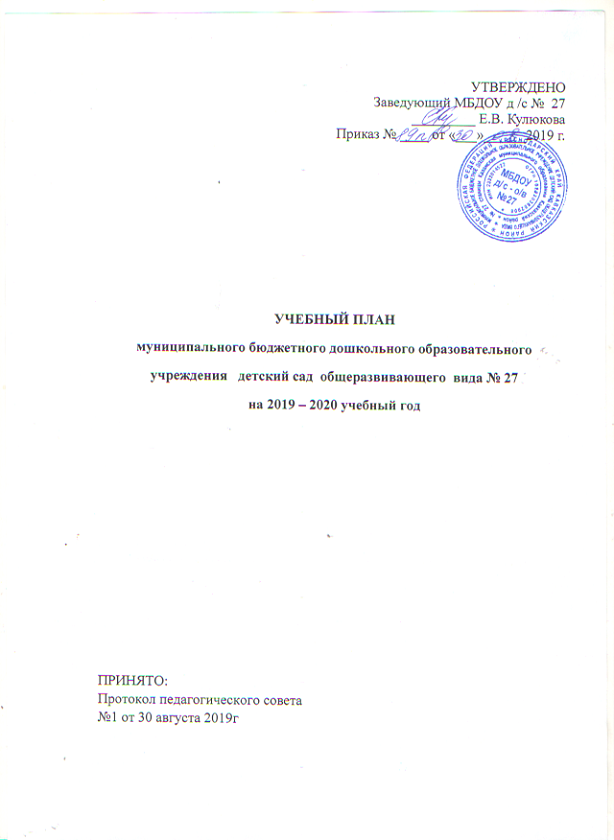 